-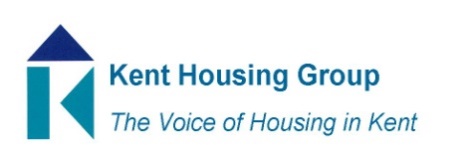 Kent Housing Group Executive Board- Skills ReviewThe Kent Housing Group (KHG) has an Executive Board and the purpose of the board is to provide the strategic leadership and guidance for the wider membership and sub groups, to ensure that our agreed aims and objectives are met. Members of the Executive Board should be able to take decisions on behalf of the organisation they represent. Ideally they will have held senior level responsibility and be able to contribute to the strategic discussions and provide direction and support to Chairs of the subcommittee.We are keen to have a diverse board and support those for whom this may be the first Board role. Maintaining a skills review of members of the Board will help identify any additional skills or support required to ensure delivery of our strategic aims.What is the KHG Vision?KHG prides itself on being considered as the ‘Voice of Housing in Kent’ with a vision to - Represent the collective voice of Kent’s housing bodies, Provide advice and a ‘Kent perspective’ to regional and national bodies for the benefit of all Kent’s residents.In addition KHG encourages the sharing of best practice, identifying opportunities for partnership working and agreeing positive objectives for housing.  As a collective housing forum we also aim to: Provide strategic leadership – shaping and setting the housing agenda;To build relationships and influence decisions for the benefit of Kent;To draw in resources from both traditional and alternative sources.To work together to improve the supply and quality of affordable homes.To create sustainable communities in Kent.Representation on the KHG Executive Board includes; Elected Board Membership –  Local Authority (x3) and Housing Association (x3)Nominated Board Membership - Medway Council (x1) KCC Commissioning (x2), Homes England (x1), SELEP (x1), Kent Public Health (x1), Kent Homechoice (x1) KCC Partnership Liaison for the Kent Leaders & Chief Executives (x1)Additional Membership – KHG Treasurer, Kent Planning Officers Group, Kent Developers Group (the latter two are invited to attend as appropriate).Please use the skills table to rate yourself against each of the required competencies:Members of the Board will also demonstrate a track record in;  Leadership and reputation building Commitment to KHG values underpins actions and decisionsInspires trust and confidence in the way KHG operatesProactively seeks opportunities to effectively promote KHG Strategy understanding and business acumenUnderstands and contributes to the development of KHG strategic aimsTakes a measured approach to decisions, balancing the risks and benefits, reputational implications Identifies critical success factors to evaluate the effectiveness of strategyAnalytical and creative thinkingIdentifies the key factors or issues in a complex problemThinks creatively when setting future strategy and goalsChallenges assumptions and demonstrates a capacity to think laterallyCommunication, influencing and building relationshipsContributes regularly and effectively at meetings, remains focused on the pertinent issuesEstablishes effective relationships with others, including teamworkBrings disagreement into the open for discussion when appropriate An area that interests me, but I have little knowledge and have had little exposure.I take an interest in and know about this area through reading, learning and discussion, but I have not formally applied this knowledge within a professional context.I have been exposed to this area as part of my professional roles in the past but am not currently applying the knowledge/skills professionally and actively keeping my knowledge up to date.This is an area included in my current (or a recent role) and I feel confident discussing it, but I am not an expert.I am an expert in this area and I hold a professional qualification and/or I am involved in this area on a regular basis in my current (or a recent) role/ have lived experience of this.Area of knowledgeRatingCentral or local government (housing, health and community) and the political environmentSocial housing and best practice, including the regulatory environmentDevelopment and regeneration using design and home standards to promote social cohesion, positive and mental health wellbeingHousing Health and Social Care co-commissioningSupported housing and/or care service management/ Homelessness preventionStrategic asset management for new building safety standards (encompassing new decent homes and use of technology to deliver)Strategic asset management for decarbonisation of existing buildings Resident involvement and influenceMaster planning (covering infrastructure, partnership working for place making)Marketing, research and analysis (to support Housing, Development and Community plans)Preparing bids to access available Government Grants (eg. Housing Infrastructure Fund, Garden Community Fund and Homes England strategic partnerships)Preparation of lobbying propositions and advocacy to influence policy makersModern Methods of Construction and off site manufacturingDevelopment and tracking delivery of strategy